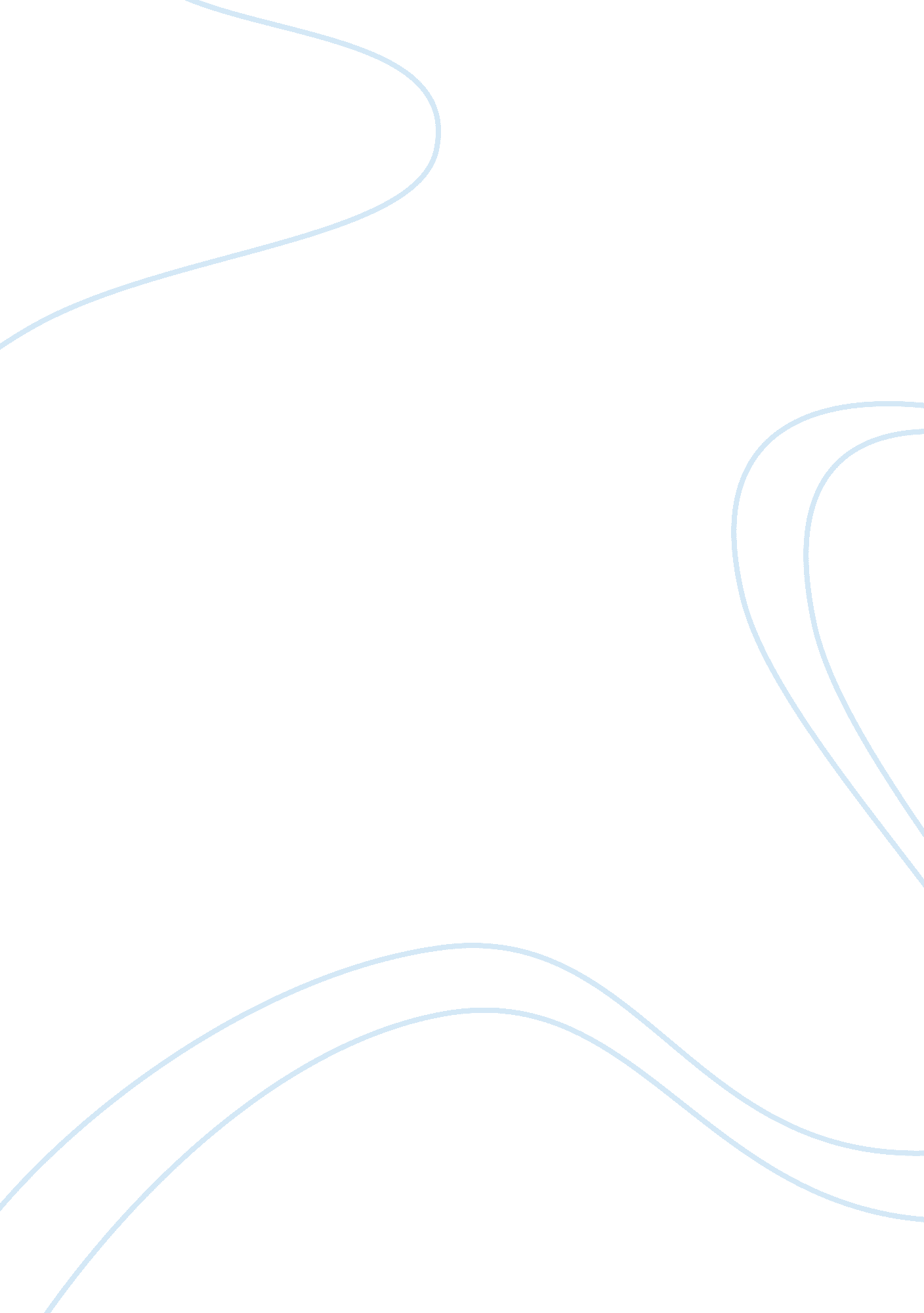 Graphic designDesign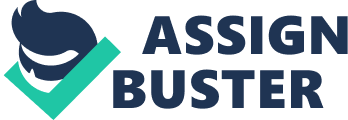 When I was in high school, my favorite subject was graphic design. Graphic Design Is the art or skill of combining text and pictures in advertisements, magazines, or books. A graphic designer is responsible for arranging and using elements on different types of media. Your aim Is to create something that Is pleasing to the eye, and gets the attention of the viewer. The class that I took my senior year In high school was called advertising and graphic design. This class isn't really a mall subject Like math and English, It's more Like an elective. Someone asked me why was this your favorite class, and I told them the reason why Is because this Is my future. Graphic Design Is what I plan to major In. After my senior year In college hopefully I will be working for a graphic design company here In Sensors. The only bad thing Is that there are only four graphic design companies In Sensors. Some people may say that's not bad, but It really Is because many people are trying to be graphic designers. In other clues and states they may have anywhere from seven to ten graphic design companies. You would have a better chance in a different city or state to get the job. My love for graphic design stems from my passion to create while solving problems. It's like combining art and math class, you get to create something amazing while figuring out the best solution. One of the best parts about being able to do what you love and make a living doing it. Through design we all have the ability to make a difference and that is what I love to do. Design for Change. It's also about being able to control people minds by creating a visual object. 